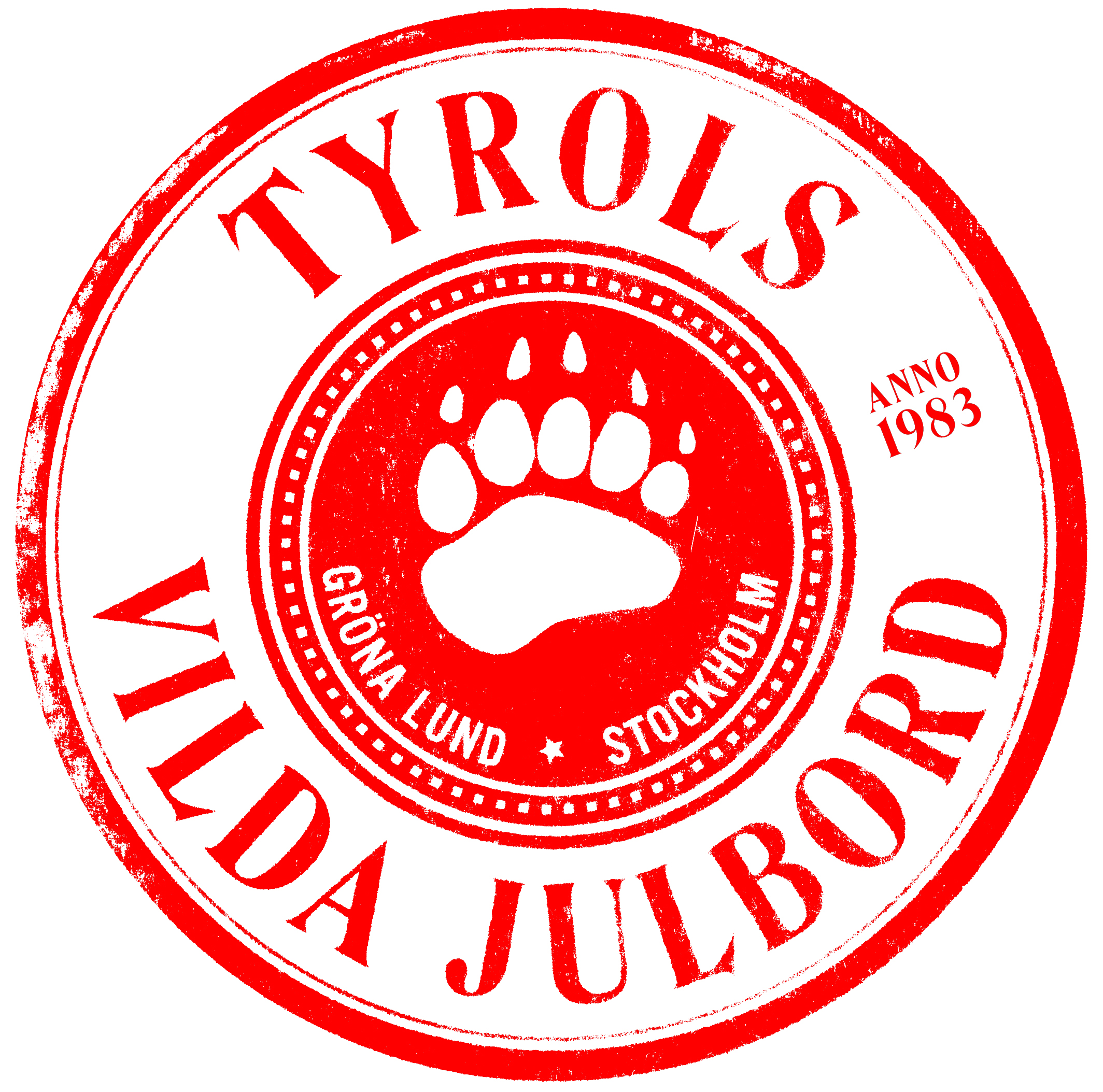         Pressmeddelande 2015-11-11LAPPLÄNDSK BLODPUDDING OCH AKVAVITLAX PÅ TYROLS VILDA JULBORDDen 20 november dukar Tyrol upp vilda läckerheter på sitt anrika julbord för 32:a året i rad. Bland årets nyheter på det 35 meter långa julbordet hittar man bland annat lappländsk blodpudding, norrlands akvavitgravad lax, gin- och enbärssill, saffransdoftande fisk- och skaldjurssoppa och krusbärssorbet.Den 20 november till 20 december serveras vilda läckerheter blandat med klassisk julmat på Tyrols Vilda Julbord – en tradition som inte har förändrats sedan starten 1983. Kött, fisk, fågel och bär förädlas av Tyrols egna kockar och majoriteten av rätterna som serveras på julbordet är gjorda från egna recept. Tyrol har ett nära samarbete med trogna leverantörer från de lappländska vidderna för att hitta de finaste råvarorna till sina drygt 200 smakupplevelser. De klassiska björnköttbullarna, älgsteken, den kåtarökta fjällrödingen, den souvasbakade laxen och åkerbärsglassen återfinns traditionsenligt på julbordet och får i år sällskap av nya smakupplevelser.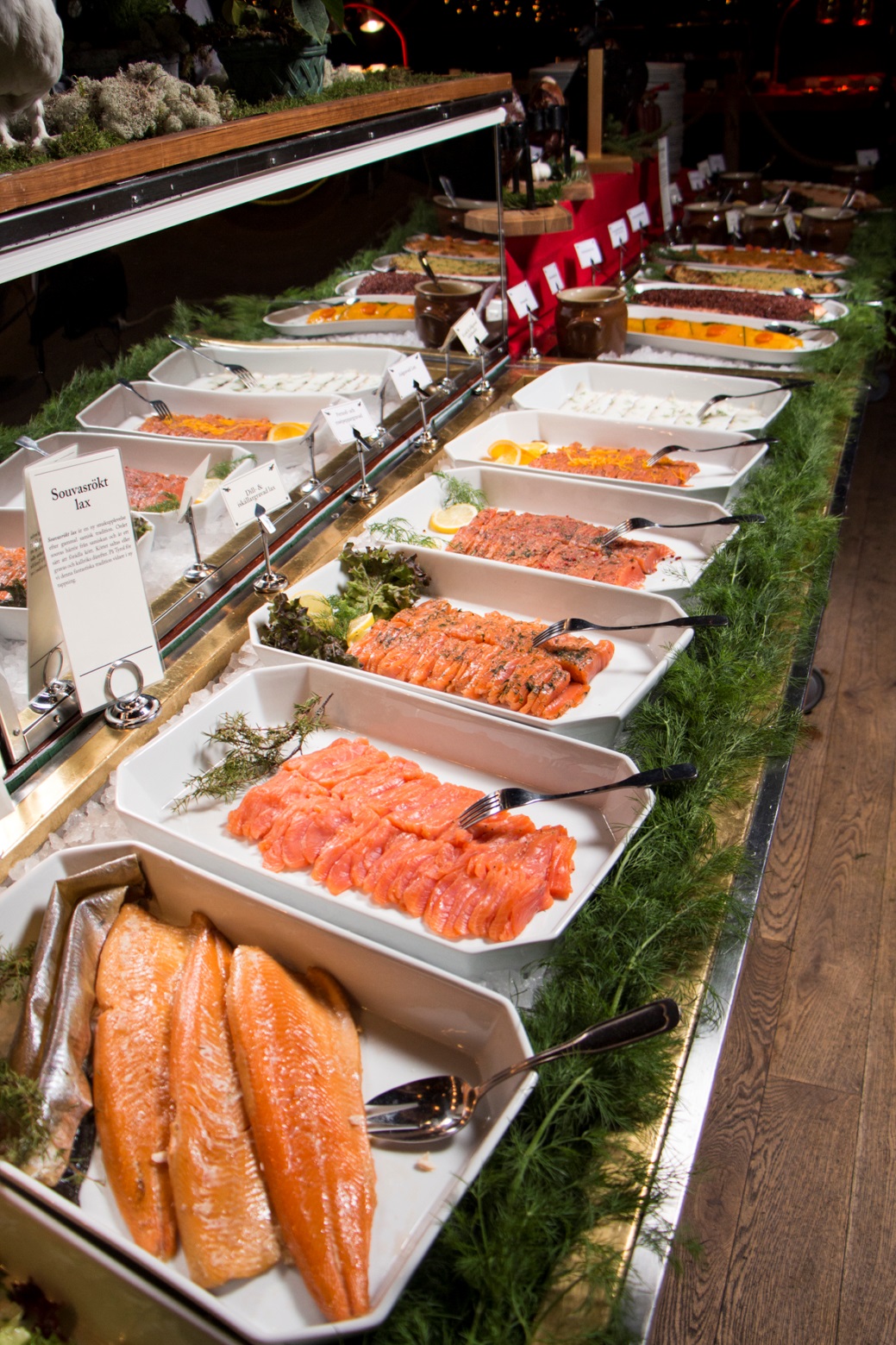 Blodpudding på ren och lax gravad i akvavit finns bland de nya rätternaI år hittar man många nya intressanta smakupplevelser bland de sju olika turerna på Tyrols Vilda Julbord. Ett nytt tillägg till sillbordet är gin- och enbärssillen och laxbordet får även den en nyhet i år med norrlands akvavitgravad lax. Även salladsbordet får ett nytt tillskott i grönkålssalladen med rostade hasselnötter. Bland nyheterna på varmrättsbordet hittar vi den lappländska blodpuddingen, en av kockarnas favoriter i år, som är en blodpudding gjord på renblod. En soppa har även tagit plats bland varmrätterna för första gången på många år, den saffransdoftande fisk- och skaldjurssoppan. På dessertbordet hittar vi nya tryffelsorter, en hasselnötscheesecake och en helt ny och fantastiskt god krusbärssorbet. Sedan 2011 erbjuder man även en veganmeny med förrätter, varmrätter och efterrätter. Läs mer om all mat och de sju turerna i matlistan nedan.Tyrols Vilda Julbord har premiär den 20 november och serveras fram till den 20 december. För bordsbokning och mer info besök www.tyrolsvildajulbord.seFör mer information kontakta Annika Troselius, Informationsansvarig på telefon 0708-580050 eller e-mail annika.troselius@gronalund.com. För pressbilder besök Gröna Lunds bildbank www.bilder.gronalund.com._____________________________________________________________________________________________Gröna Lund är Sveriges äldsta tivoli och ingår i temaparkskoncernen Parks and Resorts, Nordens ledande aktör inom upplevelseindustrin, tillsammans med Kolmården, Aquaria, Furuvik och Skara Sommarland. Tivolit har 30 attraktioner och sex restauranger samt ett varierat utbud av lotterier, 5-kampsspel och mat- och snackskiosker. Gröna Lund bjuder även på en mängd underhållning i form av konserter, dans, barnunderhållning mm. 2015 hade tivolit ca 1300 anställda under säsongen och över 1,4 miljoner besökare, vilket gör tivolit till en av landets ledande besöksattraktioner.DE SJU TURERNA PÅ TYROLS VILDA JULBORD

Första turen: SOS (Smör, ost, sill)
Andra turen: Lax med tillbehör
Tredje turen: Kallskuret med tillbehörFjärde turen: Varmrätter

Femte turen: OstbrickaSjätte turen: Choklad, godis, desserterSjunde turen: Glass och sorbetVeganmeny (menyn kan variera från dag till dag beroende på råvarutillgång)FörrättstallrikSenapssillig auberginVitlökszucchiniGräslök/rödlökVeganjulskinkaRökt tofuVegansyltaKråkbärsgeléAprikos- och äppelchutney VarmrättJohanssons frestelsePrinskorv (endast för vegetarianer)VeganköttbullarDessertBars med torkade aprikoser, fikon och rostade nötter smaksatt med kakaofett samt kokosRårörda bärKrusbärssorbetPepparkakscrunchChokladstenarGin- och enbärssill - nyhet    SkagenäggGranskottssillRensteksägg HavtornssillSikromsägg Krämig västerbottensillKokt potatis	Rensteks- och pepparrotssill VästerbottensostBlåbärs- och kråkbärssillFruktbröd Kräftsill med sikromRieskabröd  Tranbärs-, hjortrons- och cognacssillVörtbrödHusets inlagda sill med lingon KavringSenapssillKnäckebrödMatjessillRödlökInlagd stekt strömmingGräddfilKräftströmmingGräslökSillsalladSmörSkagenröraNorrlands akvavitgravad lax - nyhetRöding- och sikterrinSouvasgravad laxSaffransinkokt laxSouvasbakad lax  Marinerade räkorKrydd- och dillgravad hälleflundraLaxsalladPernod- och rosépeppargravad laxTomatsalladDill- och iskällargravad laxGrönsalladVarmrökt laxfiléGompasås  Böckling med senapsvinägrett och kaprisbärHjortroncrèmeLaxterrin med saffran och cognac DillmajonnäsSkaldjursterrin med vaniljSenapssåsGrönkålssallad med rostade hasselnötter - nyhetJulpastejKåtarökt björnskinkaPressyltaVildmarksrökt renstek  PotatissalladRökt renhjärtaRödbetssalladRökt lammstekMimosasalladTjälknöl (älg)Nobissallad med surdegskrutongerRådjursstek Babyspenat, ädelost, mandlar och pumpa JulskinkaPlommonchutneyRökt bäverstekHjortonchutneyWhiskygravad älgbiffHavtornsgeléÖrtgravad älgrulleLingon- och fikonmarmeladApelsin-, och cognacsgravat reninnanlårRödlöksmarmeladSvartrökt skinkaSyltade kantarellerÄlgrostbiffCornichonsRenpastramiSaltgurkaBjörnkorvInlagd gurkaÄlgsalamiPicklesVildsvinskorvRödbetorBäverkorv CumberlandsåsSlaktarring Porter- och kryddnejlikasenapHjortkorvSkogens heta senapGustavskorvGrov julsenapSidfläsk med kumminDijonsenapTjäderpatéMor Gretas senapRippaté Skogshuggarens senapVargtasspatéPepparrotscrème fraicheVildsvinspaté med murklor och pistagemandelLappländsk blodpudding (gjord på ren) - nyhetSaffransdoftande fisk- och skaldjurssoppa - nyhetGrillad renKåtarökt rödingSouvas Smörstekt abborreÄlgstekRökta revbensspjällBjörnköttbullarHemgjorda köttbullar GuldvaskarpannaPrinskorv ÄlgjärparJulkorvGuldgrävarens hjortgryta	Janssons frestelseVildsvinskarréPotatispuré KalkonRödkålViltprinskorvMorotsmarmelad med ingefäraRostade rotfrukter med pinjenötterAprikos- och äppelchutneySmörstekt svampÄppelmosBondomelettRårörda lingonKantarellsåsLingongeléKanel- och rödvinsskyRönnbärsgeléDopp i grytan (beställs från köket)KråkbärsgeléRisgrynsgröt med kanel, socker och mjölk (beställs från köket)Risgrynsgröt med kanel, socker och mjölk (beställs från köket)Lutfisk med béchamelsås, ärtor, senap och kryddpeppar (beställs från köket)Lutfisk med béchamelsås, ärtor, senap och kryddpeppar (beställs från köket)Rånäs (Kryddost)KörsbärsmarmeladLina (Brie)DigestivekexCheddarKormokexSvedjan Rustik (grönmögel)SaltinerRossaSalinasKrusbärsmarmeladFinncrispPlommonmarmeladPepparkakorHasselnötscheesecake - nyhetChock is mintHemmagjord ostkakaMintkyssar ÄppelkakaBlåbärsmarmelad KalvdansHjortronmarmelad Lingon- och kanelpäronÄpple- och kanelmarmelad SaffranspäronKanelmandel ChokladmousseKardemummamandel Vit chokladmousse Mintchokladfudge Yoghurt- och kanelpannacottaHallonfudge CitroncurdpajToffeefudge ApelsincurdpajKaffebönor i choklad HjortronpajTranbär i choklad MorotskakaWafers mint crisp PepparkakacupcakesGlöggkarameller BrowniesHjortronkuddar SaffranscupcakesMormorskaramellerJulstubbeTeaterkonfekt MoussetårtorKokosdrömmarÅkerbärssåsKokostopparRårörda bärNöttopparFruktChokladbollarVaniljsåsVaniljbollarGrädde Puffat risbräckKnäck TrillingnötChokladknäckCornflakesbräckFransk nougat ApelsinkrokantbräckBrända mandlar Vit choklad med lingon och mandel	IschokladWienernougatChock is hasselnötTryfflarChock is jordgubb Krusbärssorbet - nyhetHavtornssorbet ÅkerbärsglassKråkbärssorbetHjortronglassVarma hallonChoklad- och apelsinglass med honungPepparkakorVaniljglassStrössel